Analysing ELECTROLYTIC cells - AnswersFor each cell described below:Describe the observations and relate your observations to the species involvedDescribe what is being oxidised and what is being reduced in each cell. Justify the oxidation and reduction half reactions in terms of e transfer and/or oxidation numberWrite half equations and then a balanced net ionic equation Calculate cell potentials using your data sheet, state whether the reaction is spontaneous or not and relate this to energy input/output Cell 1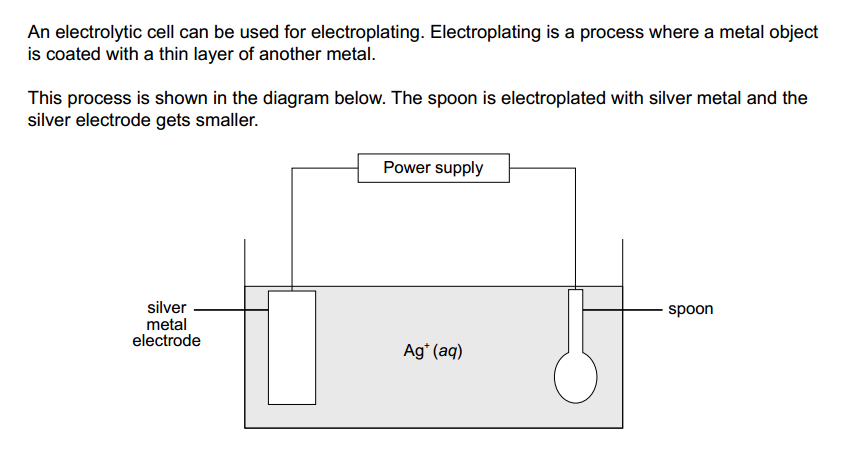 E°cell = E°(R) - E°(O),  = 0.80 – 0.80 = 0.00VReduction:  Ag+ + e → Ag  (reduction as ON of Ag is decreasing from +1 in Ag+ to 0 in Ag, decrease in ON = reduction)Oxidation: Ag → Ag+ + e (oxidation as ON of Ag is increasing from to 0 in Ag to +1 in Ag+, increase in ON = oxidation)Observations:  No colour change in the solution as Ag+ is colourless and is being produced by oxidation and removed by reduction.  The anode (silver electrode) would decrease in mass as Ag is oxidised and the spoon would be coated in a grey/silver solid of Ag and would increase in mass as Ag+ is reduced to Ag at the cathode.The E°cell is zero, therefore the reaction is non-spontaneous. For this reaction to occur, an input of electrical energy is required from the power supply.Cell 2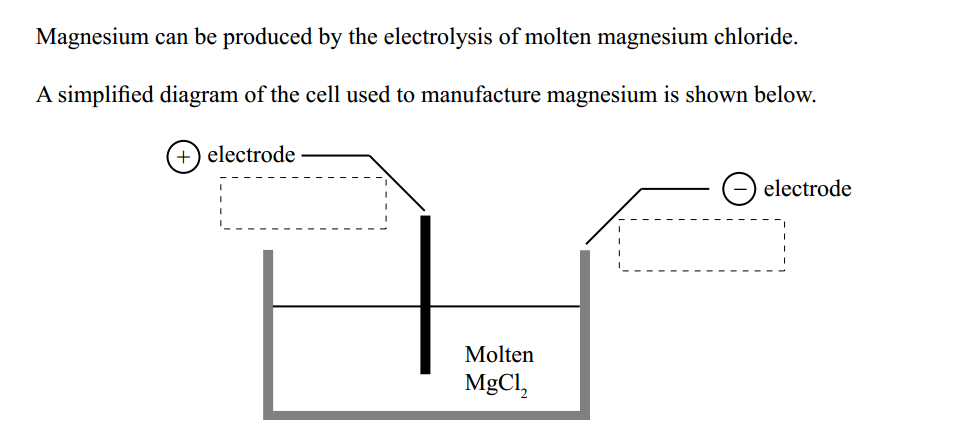 Mg2+ must be reduced.  Cl- must be oxidised.E°cell = E°(R) - E°(O),  = -2.36 – 1.40 = -3.76VReduction:  Mg+2 + 2e → Mg  (reduction as ON of Mg is decreasing from +2 in Mg+2 to 0 in Mg, decrease in ON = reduction)Oxidation: 2Cl- → Cl2 + 2e (oxidation as ON of Cl is increasing from to -1 in Cl- to 0 in Cl2, increase in ON = oxidation)Overall equation: Mg+2 + 2Cl-   → Mg   + Cl2 Observations:  No colour change in the solution as Mg2+ is colourless and so is Cl-. At the anode a pale green gas of Cl2 would appear (probably wouldn’t bubble) and the cathode would be coated in a grey/silver solid/liquid of Mg.The E°cell is negative, therefore the reaction is non-spontaneous. For this reaction to occur, an input of electrical energy is required from the power supply.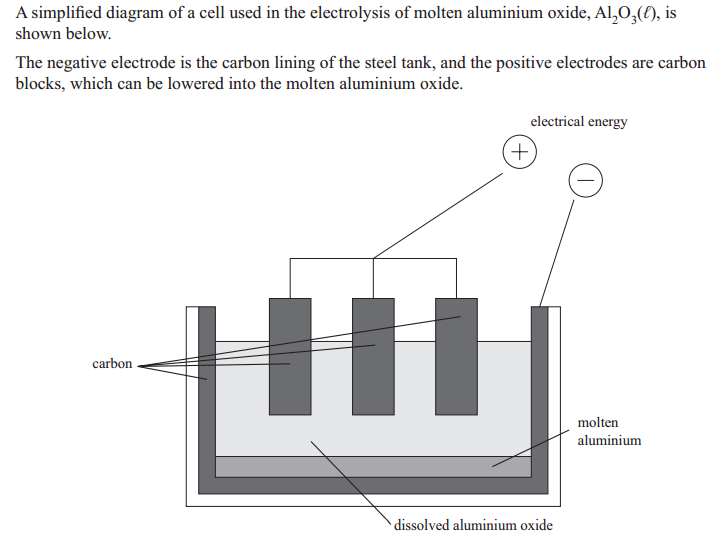 Cell 3Al3+ must be reduced.  O2- must be oxidised.E°cell = E°(R) - E°(O),  = -2.36 – 1.40 = -3.76VReduction:  Mg+2 + 2e → Mg  (reduction as ON of Mg is decreasing from +2 in Mg+2 to 0 in Mg, decrease in ON = reduction)Oxidation: 2Cl- → Cl2 + 2e (oxidation as ON of Cl is increasing from to -1 in Cl- to 0 in Cl2, increase in ON = oxidation)Overall equation: Mg+2 + 2Cl-   → Mg   + Cl2 Observations:  No colour change in the solution as Mg2+ is colourless and so is Cl-. At the anode a pale green gas of Cl2 would appear (probably wouldn’t bubble) and the cathode would be coated in a grey/silver solid/liquid of Mg.The E°cell is negative, therefore the reaction is non-spontaneous. For this reaction to occur, an input of electrical energy is required from the power supply.Cell 4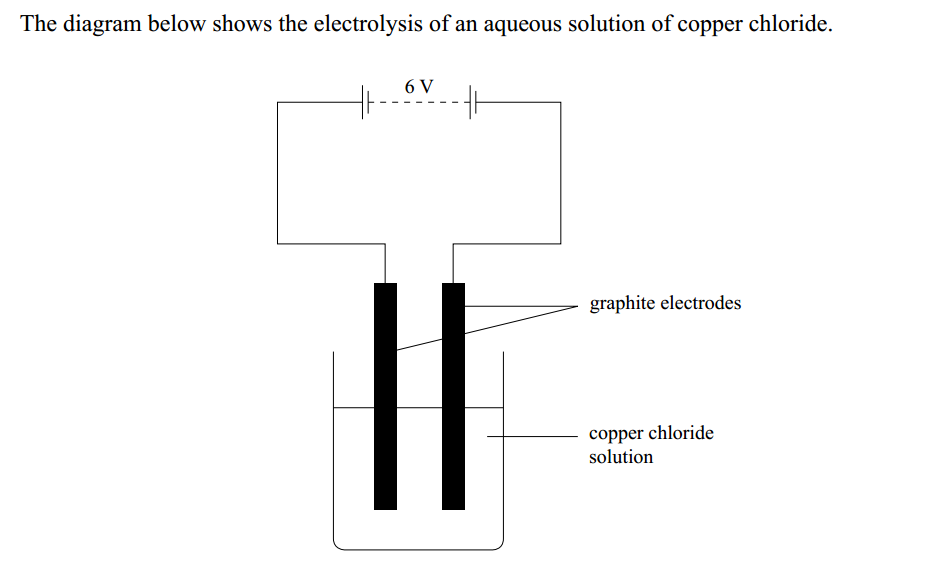 As the electrodes are inert, Cu2+ OR H2O must be reduced.  Cl- OR H2O must be oxidised.As E°cell (Cu/Cu2+) = +0.34 V and (H2O/H2) = 0.00V, then copper ions will be reduced as the E°cell is more positive.As E°cell (Cl-/Cl2) = +1.40 V and (H2O/O2) = +0.82 V, then water will be oxidised as the E°cell is more negative.E°cell = E°(R) - E°(O),  = + 0.34 V – +0.82 V = -0.50 VReduction:  Cu+2 + 2e → Cu  (reduction as ON of Cu is decreasing from +2 in Cu+2 to 0 in Cu, decrease in ON = reduction)Oxidation: 2H2O → O2 + 4H+ + 4e (oxidation as ON of O is increasing from to -2 in H2O to 0 in O2, increase in ON = oxidation)Overall equation: 2Cu+2 + 2H2O → 2Cu +  O2 + 4H+Observations:  The blue solution lightens as Cu2+ is reduced to Cu (decrease in concentration of Cu2+). This is reduction therefore occurs at the cathode. In addition the anode increase in mass as a red brown solid of Cu forms on it. At the anode bubbles of a colourless gas appear (O2) as H2O (colourless liquid) is oxidised to O2.The E°cell is negative, therefore the reaction is non-spontaneous. For this reaction to occur, an input of electrical energy is required from the power supply.Cell 5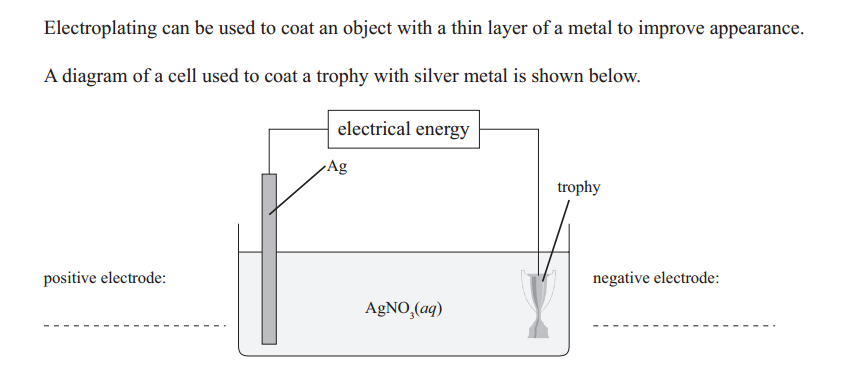 Cell 6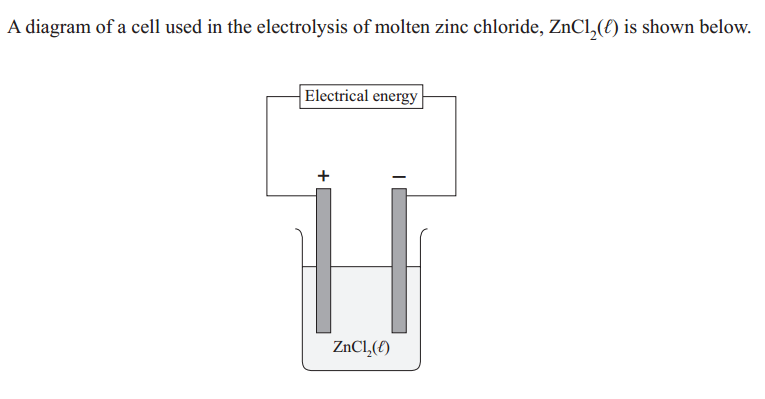 Cell 7  What is the same and different about these 2 cells?  How does that affect the products?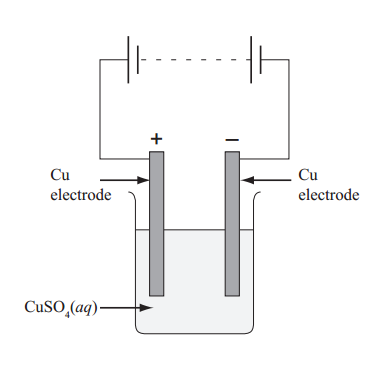 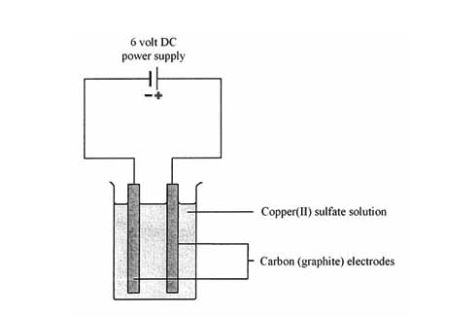 Same:  Both will reduce Cu2+ ions to copper.  Different:  In the cell with copper electrodes, the Cu metal can be oxidised to form Cu2+ and therefore the reaction can continue to make Cu (eg in electroplating)RIGHT CELL:  As the electrodes are inert, Cu2+ OR H2O OR SO42- must be reduced.  ONLY H2O must be oxidised (as SO42- cannot be oxidised further)As E°cell (Cu/Cu2+) = +0.34 V,  (SO42-/SO2) = +0.16 V and (H2O/H2) = 0.00V, then copper ions will be reduced as the E°cell is the most positive.E°cell = E°(R) - E°(O),  = + 0.34 V – +0.82 V = -0.50 VReduction:  Cu+2 + 2e → Cu  (reduction as ON of Cu is decreasing from +2 in Cu+2 to 0 in Cu, decrease in ON = reduction)Oxidation: 2H2O → O2 + 4H+ + 4e (oxidation as ON of O is increasing from to -2 in H2O to 0 in O2, increase in ON = oxidation)Overall equation: 2Cu+2 + 2H2O → 2Cu +  O2 + 4H+Observations:  The blue solution lightens as Cu2+ is reduced to Cu (decrease in concentration of Cu2+). This is reduction therefore occurs at the cathode. In addition the cathode increases in mass as a red brown solid of Cu forms on it. At the anode bubbles of a colourless gas appear (O2) as H2O (colourless liquid) is oxidised to O2.The E°cell is negative, therefore the reaction is non-spontaneous. For this reaction to occur, an input of electrical energy is required from the power supply.LEFT CELL:As the electrodes are reactive, Cu2+ OR H2O OR SO42- must be reduced.  H2O OR Cu can be oxidised (as SO42- cannot be oxidised further)As E°cell (Cu/Cu2+) = +0.34 V,  (SO42-/SO2) = +0.16 V and (H2O/H2) = 0.00V, then copper ions will be reduced as the E°cell is the most positive.As E°cell (Cu/Cu2+) = +0.34 V,  (H2O/O2) = +0.82V, then copper will be oxidised as the E°cell is the most negative.E°cell = E°(R) - E°(O),  = + 0.34 V – 0.34 V = 0.00 VReduction:  Cu+2 + 2e → Cu  (reduction as ON of Cu is decreasing from +2 in Cu+2 to 0 in Cu, decrease in ON = reduction)Oxidation: Cu→ Cu+2 + 2e (oxidation as ON of Cu is increasing from to 0 in Cu to +2 in Cu2+, increase in ON = oxidation)Overall equation: Cu+2 + Cu → Cu + Cu+2Observations:  The blue solution DOES NOT CHANGE COLOUR as Cu2+ is reduced to Cu and Cu is oxidised to Cu2+, thus the concentration of blue Cu2+ ions remains constant and the colour stays the same blue. This is reduction therefore occurs at the cathode. In addition the cathode increases in mass as a red brown solid of Cu forms on it. The anode decreases in mass as the red brown solid is oxidised to Cu2+.The E°cell is zero, therefore the reaction is non-spontaneous. For this reaction to occur, an input of electrical energy is required from the power supply.Cell 8 Electrolysis of aqueous NaCl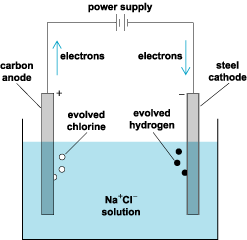 